【论著类论文模板】文题××××××××××××××××××作者1 作者2 作者3……作者单位：邮编 城市，××××××××××××××××通信作者：××××，Email: ×××××××【摘要】目的 ××××××××××××××××××××××。 方法××××××××××××××××××××××××××××××××××。 结果 ××××××××××××××××××××××××××××。 结论 ××××××××××××××××××××××××××××。【关键词】××；××××；×××××；××；×××××基金项目：×××××××（基金编号）；××××××××（基金编号）（英文摘要可不列）英文文题×××××××× 英文作者1, 英文作者2, 英文作者3 英文通信作者单位Corresponding author: 联系作者, Email: ×××××××【Abstract】 Objective ×××××××××××××××××. Methods ××××××××××××××××××××××××××××××××××. Results ×××××××××××××××××××××××××××××××. Conclusions ×××××××××××××××××××××××.【Key words】 ×××××；××××; ×××××; ××××××××××××××××××××[1]，××××××××××××××[2-4]。××××××××××××××××××××××××××××××××××××××××××××××××××××××××××××××××××××××××××××××××××××××××××××××××××。对象（资料）与方法1. ××××××：××××××××××××××××××××××××××××××××××××××××××××××××××××××××××××××××××××××××××××××××××××。2. ××：（1）×××××：××××××××××××××××××××××××××××。（2）×××××：××××××××××××××××××××××××××××。3. ×××：××××××××××××××××××××××××××××××××××××。4. ×××：××××××××××××××××××××××××××××××××××××。结  果1. ×××：××××××××××××××××××××××××××××××××××××（图1）。××××××××××××××××××。2. ×××：××××××××××××××××××××××××××××××××××××（图2）。××××××××××××。3. ×××：××××××××××××××××××××××××××××××××××××（表1）。4. ×××：××××××××××××××××××××××××××××××××××××（表2）。表1 表题注：表2 表题注：讨    论×××××××××××××××××××××××××××××××××××××××。×××××××××××××××××××××××××××××××××××××××，×××××××××××××××××××××××××××××××××[5-9]。    ×××××××××××××××××××××××××××××××××××××××[6,10-13]。×××××××××××××××××××××××××××××××××××××××，×××××××××××××××××××××××××××××××××。    ×××××××××××××××××××××××××××××××××××××××。×××××××××××××××××××××××××××××××××××××××，×××××××××××××××××××××××××××××××××[14]。  参考文献作者, 作者, 作者, 等. 文题[J]. 期刊名, 出版年, 卷(期): 起始页-终止页. 作者, 作者, 作者. 文题[J]. 期刊名, 出版年, 卷(期): 起始页-终止页.作者. 文题[J]. 期刊名, 出版年, 卷(期): 起始页-终止页.编者. 图书名称[M]. 版本项（第1版不著录）. 出版地：出版商, 出版年: 起始页-终止页. 析出文献作者. 析出文献题名[M]. 作者. 图书名称. 版本项（第1版不著录）. 出版地：出版商, 出版年: 起始页-终止页.……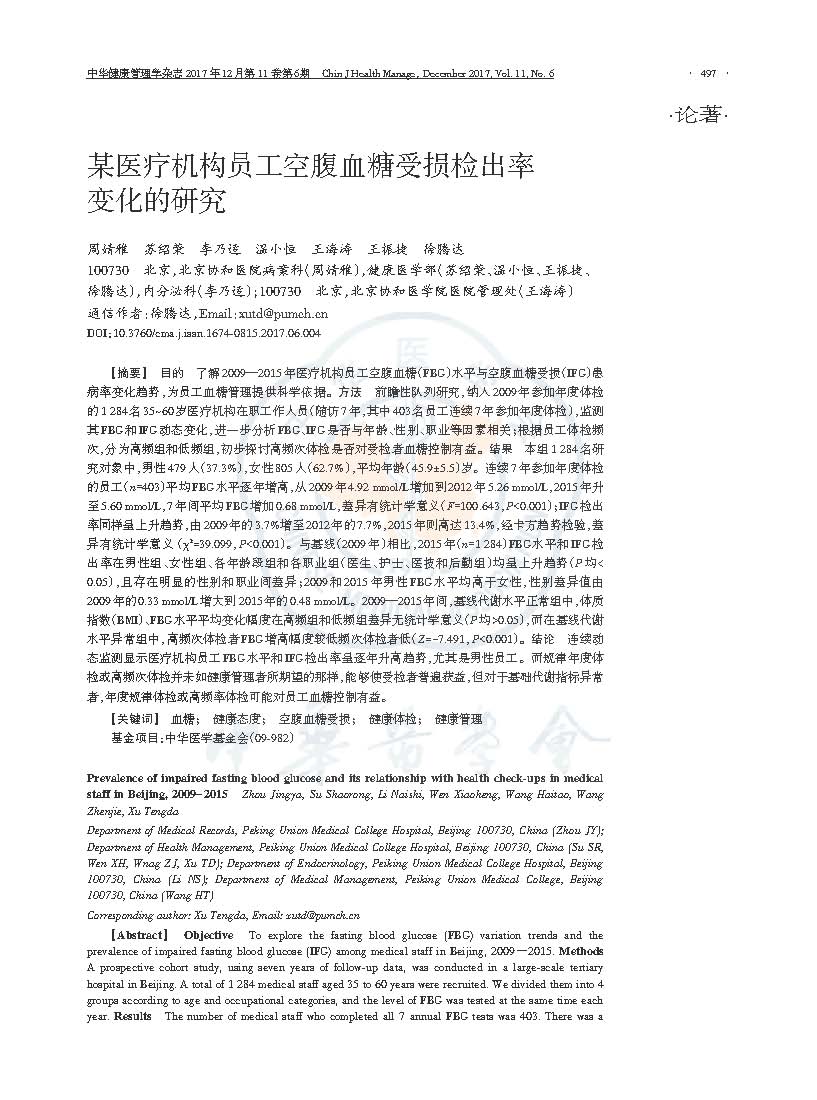 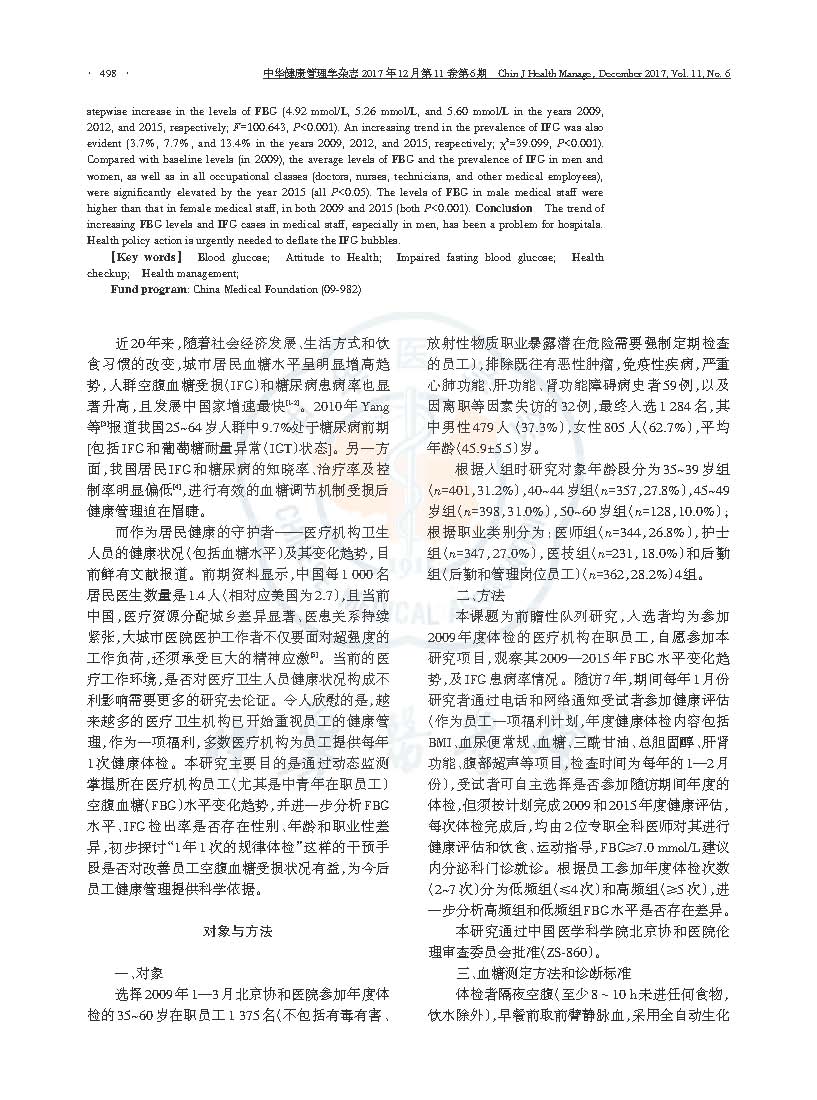 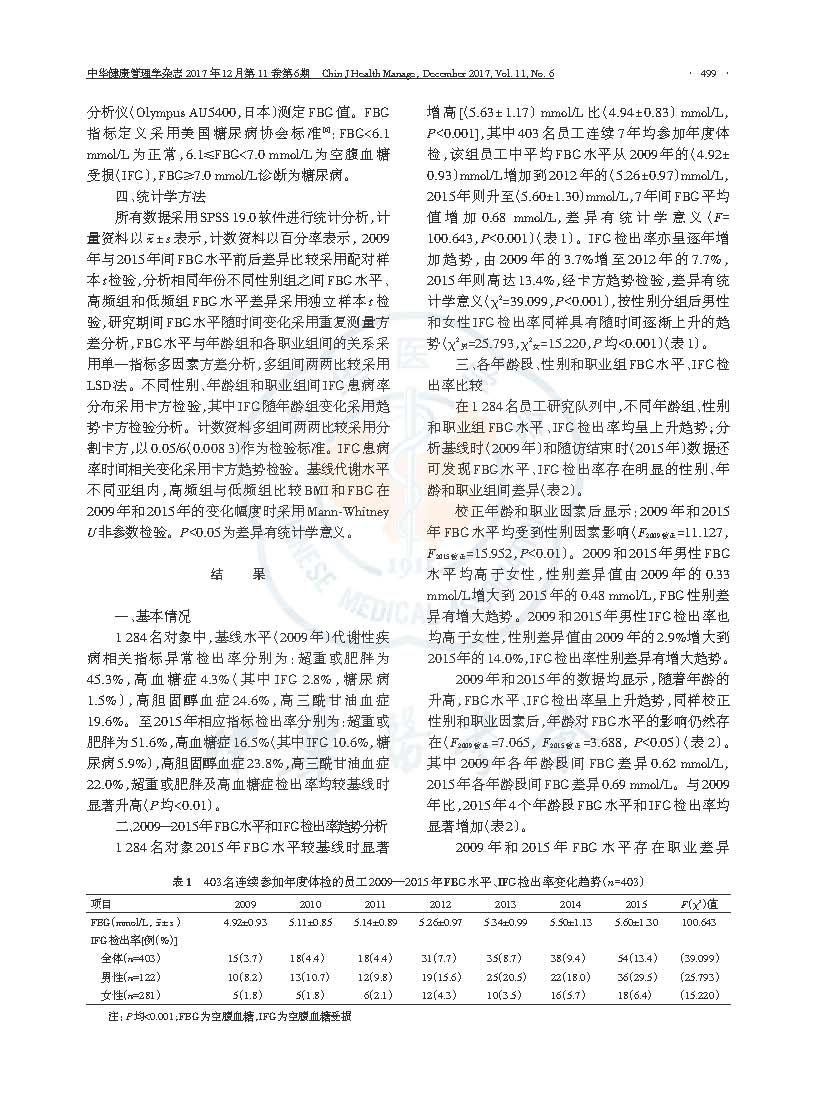 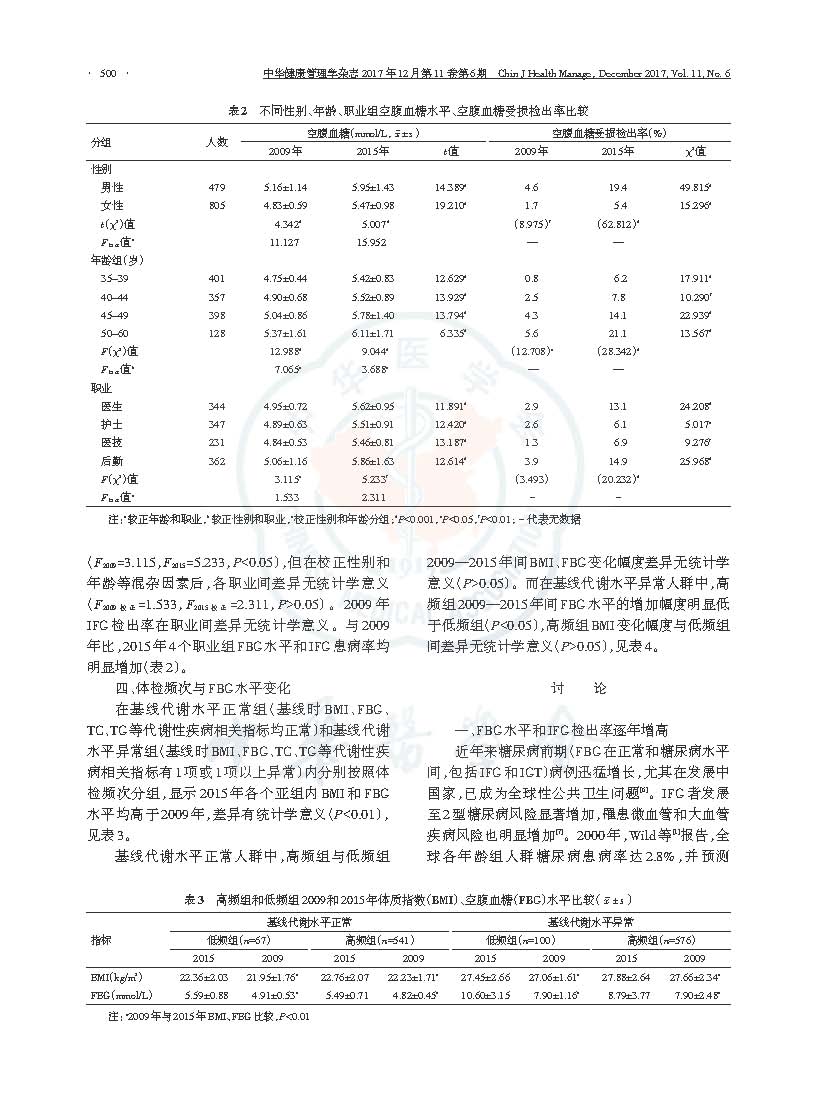 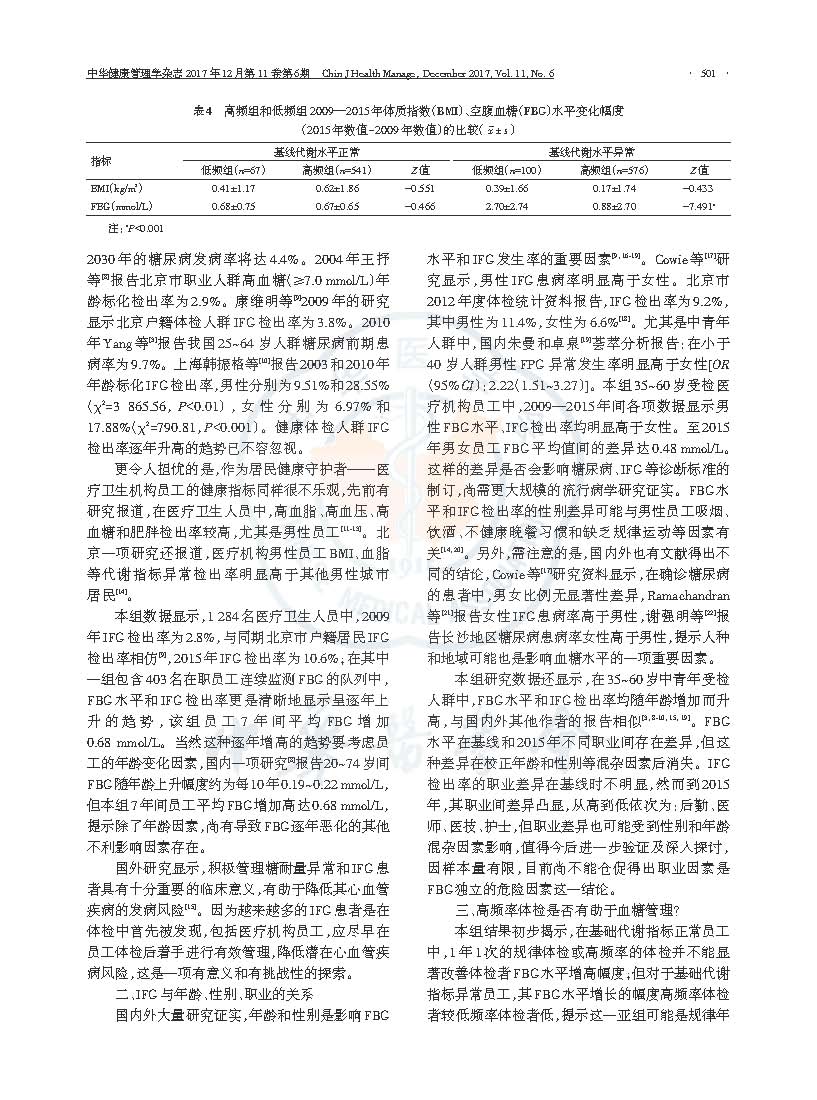 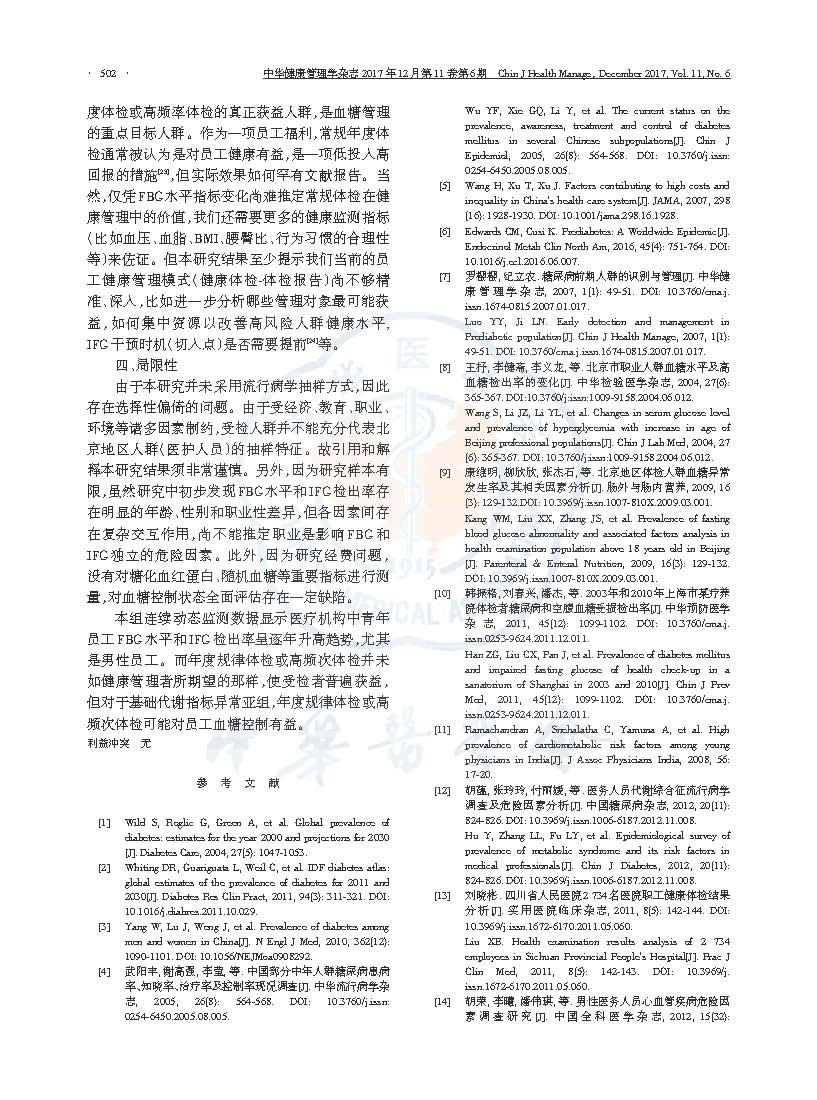 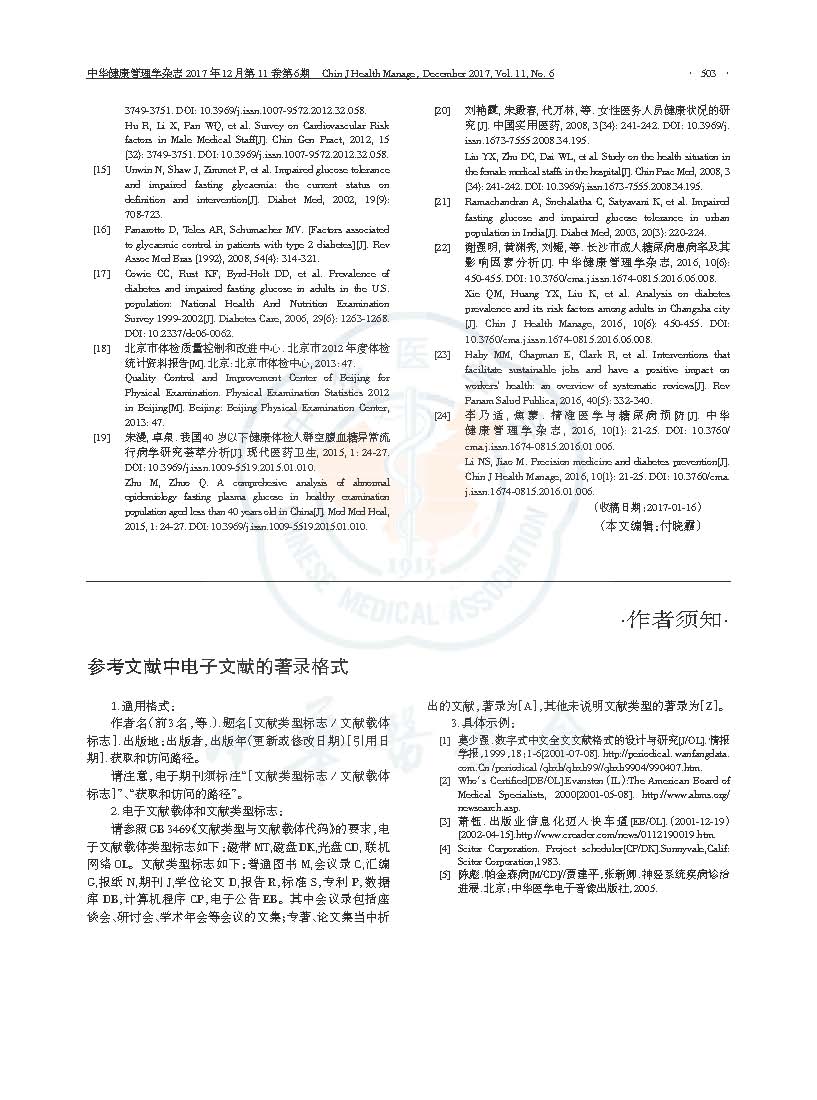 主语纵标目谓语纵标目谓语纵标目谓语纵标目谓语纵标目合计主语横标目××××××××××××××主语横标目××××××××××××××主语横标目××××××××××××××主语横标目××××××××××××××高血压（%）××××××××××××××合计或统计学内容××××××××××主语纵标目谓语纵标目谓语纵标目谓语纵标目谓语纵标目合计主语横标目××××××××××××××主语横标目××××××××××××××主语横标目××××××××××××××主语横标目××××××××××××××高血压（%）××××××××××××××合计或统计学内容××××××××××